國立清華大學UMAP 111學年度秋季班出國交換審查表UMAP Exchange Student Application Form (National Tsing Hua University)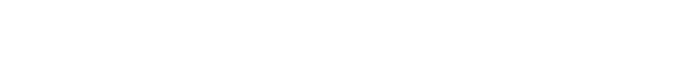 I certify that I have completed all the information and that it is true and correct to the best of my knowledge and grant permission for this information to be shared with the UMAP Taiwan National Secretariat and UMAP Board Committee. Applicant’s signature：____________________  Date：_____________________*本表若不敷使用，請自行延伸(請用英文繕打)。身分證、學生證和護照資料姓名:學號:學院系所:年級:系所初審結果□ 推薦，推薦序________ □ 不推薦                                                                               (請蓋承辦單位章)院辦複審結果□ 推薦，推薦序________ □ 不推薦                                                                               (請蓋承辦單位章)校審核結果□ 通過，交換生資格推薦序_______□ 不通過  (請蓋承辦單位章)Student Personal InformationStudent Personal InformationStudent Personal InformationApplicant Name: (ENGLISH, as appears in the passport) (CHINESE中文姓名)Student ID Number:Student ID Number:Degree& Major(身分別/系所):Graduate Year(年級):Graduate Year(年級):Gender: □Male   □Female □FemaleAverage G.P.A(Previous year):Average G.P.A(Previous year):Date of Birth:ID No.(身分證字號)ID No.(身分證字號)Contact Phone Number(申請者電話):Contact Phone Number(申請者電話):E-Mail(申請者E-mail): Emergency Contact Person(緊急聯絡人姓名):\Emergency Contact Person(緊急聯絡人姓名):\Emergency Contact Person phone and email:Home address:Home address:履歷表curriculum vitae求學動機Statement of purpose助審資料Others 黏貼處黏貼處身份證正面身份證反面黏貼處黏貼處學生證正面學生證反面護照影本黏貼處護照影本黏貼處